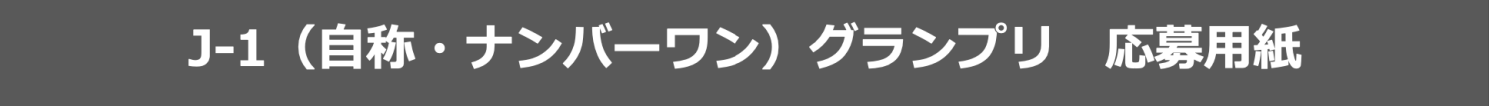 １　応募者の概要２　製品について2-1　製品概要（PR）応募する製品の概要、特徴などを分かりやすく記入してください。2-2　自称・ナンバーワンである点どのような分野・内容でナンバーワンを自称するか、分かりやすく記入してください。2-3　独自性自社の強みをどのように活用しているかをわかりやすく記入してください。2-4　新規性応募製品・技術のコアとなる機能・原理を詳しく記入してください。そのうえで、従来にない要素、すでに普及しているものとの差異、製品・技術に活用されている技術の高度性などから、新規性や優位性を説明してください。2-5 開発の経緯・目的企業として製品化に至った経緯、考案のきっかけ、開発の目的や市場化による意義、製品名の由来などを記入してください。2-6　その他のPR事項上記に含まれないPR事項があればご記入ください。3　確認事項提出書類チェックシート＜応募用紙記入上の注意点＞① クリップで留めて提出してください(ホチキス留め不可)。② 片面で印刷してください。③ 各項目については、グラフや図、写真等を用いること、別紙を添付することも可とします。④ 応募用紙に「別紙参照」と記入した上で、添付資料に項目名を記載してください。⑤ 募集要項の審査基準を踏まえてご作成ください。⑥ 必要に応じて欄の大きさを広げてもかまいません。＜応募書類の提出先＞　安城ビジネスコンシェルジュ（安城市産業環境部商工課）〒446-0032 安城市御幸本町504番地1　中心市街地拠点施設アンフォーレ本館3F【電話】0566-93-3341  【FAX】0566-93-3342　【E-mail】info@abc-anjo.jpフリガナ事務局使用欄事務局使用欄事業所名フリガナ所 在 地〒〒〒〒〒〒〒〒〒〒ホームページ□あり（URL：　　　　　　　　　　　　　　　　　　　　　　　　　　　　　　　）□なし□あり（URL：　　　　　　　　　　　　　　　　　　　　　　　　　　　　　　　）□なし□あり（URL：　　　　　　　　　　　　　　　　　　　　　　　　　　　　　　　）□なし□あり（URL：　　　　　　　　　　　　　　　　　　　　　　　　　　　　　　　）□なし□あり（URL：　　　　　　　　　　　　　　　　　　　　　　　　　　　　　　　）□なし□あり（URL：　　　　　　　　　　　　　　　　　　　　　　　　　　　　　　　）□なし□あり（URL：　　　　　　　　　　　　　　　　　　　　　　　　　　　　　　　）□なし□あり（URL：　　　　　　　　　　　　　　　　　　　　　　　　　　　　　　　）□なし□あり（URL：　　　　　　　　　　　　　　　　　　　　　　　　　　　　　　　）□なし□あり（URL：　　　　　　　　　　　　　　　　　　　　　　　　　　　　　　　）□なし設　　立年　　　月年　　　月年　　　月資本金円円従業員数従業員数従業員数人会社の特徴自社の強み①自社の強み②自社の強み③代 表 者役職名　　　　　　　　　　　　　　氏名役職名　　　　　　　　　　　　　　氏名役職名　　　　　　　　　　　　　　氏名役職名　　　　　　　　　　　　　　氏名役職名　　　　　　　　　　　　　　氏名役職名　　　　　　　　　　　　　　氏名役職名　　　　　　　　　　　　　　氏名役職名　　　　　　　　　　　　　　氏名役職名　　　　　　　　　　　　　　氏名役職名　　　　　　　　　　　　　　氏名応募に係る担当者フリガナフリガナ所　　属所　　属応募に係る担当者氏　　名氏　　名メ ー ルメ ー ル応募に係る担当者氏　　名氏　　名電　　話電　　話製品名5~20字程度製品の概要50字以内製品のURL□あり（URL：　　　　　　　　　　　　　　　　　　　　　　　　　　　　　）□なし□あり（URL：　　　　　　　　　　　　　　　　　　　　　　　　　　　　　）□なし□あり（URL：　　　　　　　　　　　　　　　　　　　　　　　　　　　　　）□なし□あり（URL：　　　　　　　　　　　　　　　　　　　　　　　　　　　　　）□なし□あり（URL：　　　　　　　　　　　　　　　　　　　　　　　　　　　　　）□なし□あり（URL：　　　　　　　　　　　　　　　　　　　　　　　　　　　　　）□なし自称するナンバーワン自称するナンバーワンにおいてナンバーワンを自称しますにおいてナンバーワンを自称しますにおいてナンバーワンを自称しますにおいてナンバーワンを自称しますにおいてナンバーワンを自称しますにおいてナンバーワンを自称します開発の状況□ 既に販売している　　□ 開発完了　　□ 試作段階　　□ 構想段階□ 既に販売している　　□ 開発完了　　□ 試作段階　　□ 構想段階□ 既に販売している　　□ 開発完了　　□ 試作段階　　□ 構想段階□ 既に販売している　　□ 開発完了　　□ 試作段階　　□ 構想段階□ 既に販売している　　□ 開発完了　　□ 試作段階　　□ 構想段階□ 既に販売している　　□ 開発完了　　□ 試作段階　　□ 構想段階販売想定価格（税別）製造原価（労務費含）製造原価（労務費含）開発主体□ 全てもしくは概ねを自社で開発した製品である□ 他社の協力のもと開発した製品である（協力者：　　　　　　　　　　　　）□ 全てもしくは概ねを自社で開発した製品である□ 他社の協力のもと開発した製品である（協力者：　　　　　　　　　　　　）□ 全てもしくは概ねを自社で開発した製品である□ 他社の協力のもと開発した製品である（協力者：　　　　　　　　　　　　）□ 全てもしくは概ねを自社で開発した製品である□ 他社の協力のもと開発した製品である（協力者：　　　　　　　　　　　　）□ 全てもしくは概ねを自社で開発した製品である□ 他社の協力のもと開発した製品である（協力者：　　　　　　　　　　　　）□ 全てもしくは概ねを自社で開発した製品である□ 他社の協力のもと開発した製品である（協力者：　　　　　　　　　　　　）知的財産の利用状況□ 知的財産を利用していない製品である□ 知的財産を利用した製品である（以下に内容を記載）□ 知的財産を利用していない製品である□ 知的財産を利用した製品である（以下に内容を記載）□ 知的財産を利用していない製品である□ 知的財産を利用した製品である（以下に内容を記載）□ 知的財産を利用していない製品である□ 知的財産を利用した製品である（以下に内容を記載）□ 知的財産を利用していない製品である□ 知的財産を利用した製品である（以下に内容を記載）□ 知的財産を利用していない製品である□ 知的財産を利用した製品である（以下に内容を記載）知的財産の利用状況i出願日年　　　月　　　日知的財産の利用状況ii公開日年　　　月　　　日知的財産の利用状況iii登録日年　　　月　　　日知的財産の利用状況出願人出願人□「過去5年の間に法令等に違反した事実のあるもの、また法令等に違反するおそれがあるもの」に該当しませんNo.提出提出書類提出書類チェック①必須記入済みの応募用紙
（印刷した用紙、もしくは電子データ）記入済みの応募用紙
（印刷した用紙、もしくは電子データ）□①必須記入済みの応募用紙
（印刷した用紙、もしくは電子データ）記入済みの応募用紙
（印刷した用紙、もしくは電子データ）□②法人必須設立後3年以上の法人2期分の決算書□②法人必須設立後2期目の法人1期分の決算書□②法人必須設立後1期目の法人会社の事業内容を示した資料□②個人事業主必須設立後3年以上の個人事業主2期分の青色申告決算書□②個人事業主必須設立後2期目の個人事業主1期分の青色申告決算書□②個人事業主必須設立後1期目の個人事業主開業届（税務署押印が必要）□③必須製品の外観や特徴の分かる写真
（印刷した用紙、もしくは電子データ）製品の外観や特徴の分かる写真
（印刷した用紙、もしくは電子データ）□③必須製品の外観や特徴の分かる写真
（印刷した用紙、もしくは電子データ）製品の外観や特徴の分かる写真
（印刷した用紙、もしくは電子データ）□④必須市税の滞納がないことを示す証明書（市税の納税証明書）市税の滞納がないことを示す証明書（市税の納税証明書）□④必須市税の滞納がないことを示す証明書（市税の納税証明書）市税の滞納がないことを示す証明書（市税の納税証明書）□⑤任意製品のカタログ・パンフレット製品のカタログ・パンフレット□⑤任意製品の特徴を示す資料（プレゼン資料等）製品の特徴を示す資料（プレゼン資料等）□⑤任意品質・安全性等に関する試験証明書、取扱説明書等品質・安全性等に関する試験証明書、取扱説明書等□⑤任意会社案内会社案内□